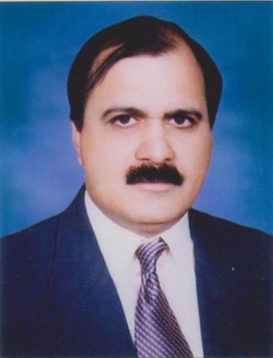 CURRICULUM VITAEDR. MUNIR GP FAMILY MEDICINE/ EMERGENCY ROOMNATIONALITY			: PakistaniCURRENT PLACE OF WORK	:  United  Arab Emirates  (UAE)VISA STATUS				: Resident Visa Dubai UAEEMAIL				: munir-393421@2freemail.comREGISTRATIONDUBAI HEALTH AUTHORITY (DHA) License (VALID JANUARY, 2020)DUBAI  HEALTH AUTHORITY (DHA)  License  ( VALID APRIL 20 , 2018)HEALTH AUTHORITY  ABU DHABI(HAAD) License ( VALID JUNE 1 , 2017)PAKISTAN  MEDICAL& DENTAL COUNCIL  (PMDC)   VALID  31, DECEMBER, 2021SAUDI COUNCIL FOR HEALTH SPECIALITIESEDUCATIONAL QUALIFICATIONMBBS    (KING EDWARD MEDICAL COLLEGE   LAHORE- PAKISTAN)King Edward Medical College was established  in 1860. It is one of the oldest institutions in South Asia. Admission to King Edward Medical College is awarded   to the students who have the highest merit in Pakistan. Now It has been renamed and upgraded   as KING EDWARD  MEDICAL UNIVERSITY.CLINICAL EXPERIENCE/ EMPLOYMENT RECORDCLINIC POLYCLINIC LLC FROM 23 JAN 2018 to dateGP FAMILY MEDICINE GLOW MEDICAL & DENTAL CENTER LLC Br since 20-04-2017 to dateGENERAL PHYSICIAN (GP) FAMILY MEDICINE .AMBULATORY HEALTH SERVICE (AHS – SEHA) ABU DHABI UAE Since 19-08-2007 to 31-03-2017AMBULATORY HEALTH SERVICE (AHS – SEHA   ABU DHABI) IS A CHAIN OF JCIA ACCREDITED FACILITIES IN THE GOVERNMENT SECTOR ABU DHABI UAE. DURING THIS PERIOD OF ALMOST 10 YEARS I HAVE BEEN DEALING WITH THE MANAGEMENT OF CHRONIC DISEASES PATIENTS AS WELL AS ACUTE EMERGENCY CASES. I HAVE ALSO BEEN ENTRUSTED TO DO PRE UNIVERSITY SCEENING, PRE EMPLOYMENT SCREENING, SPORTS FITNESS AND TRAVEL. IN MY FAMILY PRACTICE I WAS DEALING WITH CHILD VACCINATION AND WELL BABY CLINICGENERAL PHYSICIAN   GP SAGHIR CLINIC SARGODHA –PAKISTAN 01-09-2006 to 19-08-2007This was a private clinic of which I was co partnerASSISTANT CONSULTANT   EMERGENCY ROOM - KING FAHD MEDICAL CITY  RIYADH   MINISTRY OF HEALTH   - KINGDOM  OF   SAUDI ARABIA FEB 2005 – MAY 2006KING FAHD MEDICAL CITY is 1400 bed healthcare complex in Riyadh the capital of the Kingdom Of Saudi  Arabia .KFMC   Is one of the largest healthcare  facilities in the Kingdom of Saudi Arabia providing a comprehensive range of the Inpatient, outpatient care, including a specialist Women Hospital , a Children Hospital,  Prince Sultan Hematology & Oncology Center, and Prince Salman Heart Center – KFMC  treats more than 50000 inpatients and 60000 outpatients Annually .RESIDENT /GP   EMERGENCY ROOM    RIYADH MEDICAL COMPLEX   MINISTRY OF HEALTH SAUDI ARABIA (renamed as KING SAUD HOSPITAL) 2002 to 2005IT IS ONE OF THE OLDEST TERTIARY CARE TEACHING HOSPITAL of the Capital city RiyadhGENERAL PHYSICIAN ACCIDENT& EMERGENCY (A&E)  SHAQRA PRVINCE HOSPITAL,RIYADH  , MINISTRY OF HEALTH  KINGDOM OF SAUDI ARABIA    1995- 2002RESIDENT MEDICAL OFFICER/ DEPUTY MEDICAL SUPERINTENDENT ACCIDENT  & EMERGENCY DEPARTMENT  MAYO HOSPITAL- LAHORE – PAKISTAN 1990-1994MAYO HOSPITAL is attached  with the KING EDWARD MEDICAL UNIVERSITY is the oldest and biggest hospital of the country  Established since 1871.. It is Pakistan`s most prestigious and South Asia`s second oldest institution. It is 1900 BED TERTIARY CARE TEACHING HOSPITAL  . MAYO HOSPITAL HAS THE BIGGEST EMERGENCY DEPARTMENT IN THE COUNTRY.PRIMARY HEALTH CARE CLINIC  DEPARTMENT OF HEALTH 1987-1990RESIDENT MEDICAL OFFICER MEDICINE &CASUALTY MEDICAL OFFICER( CMO) MAYO HOSPITAL –LAHORE- PAKISTAN1984-1987 HOUSE OFFICER    UROLOGY MAYO HOSPITAL –LAHORE- PAKISTAN 1982-1983DEMONSTRATOR   COMMUNITY MEDICINE KING EDWARD MEDICAL COLLEGE –LAHORE- PAKISTAN  1981-1982CERTIFICATIONBASIC LIFE SUPPORT   (BLS) VALID up to APRIL 2018 ADVANCED CARDIAC LIFE SUPPORT (ACLS) SKMC ABU DHABI Valid Up to OCTOBER, 2014KEY SKILLSCOMMUNICATION:Fluent in English/Urdu, Hindi & can communicate in Arabic